2020 m. liepos 19 d. (sekmadienį)„Į Biržus – Jonų vieškeliais į tėviškę, kur kvepia levandomis“KELIONĖS KAINA - 45 Eur/asmeniui.Registracija ir informacija apie kelionę telefonu 8 674 77240 arba elektroniniu paštu tic@utenainfo.lt.KELIONĖS PROGRAMA:Liepos 19 d. (sekmadienį) 8.00 val. ryte išvykimas iš Utenos (nuo Kultūros centro, Aušros g. 49, Utena).Vabalninko šviesuliai. Prisiminsime Joną Strielkūną ir aplankysime Vido Jatulevičiaus medžio drožinių galeriją.Edukacinė programa „Levanda – nuo sėklos iki produkto“. Edukacijos metu supažindinama su levandų auginimu, panaudojimo būdais, nauda. Pristatomi vaistiniai augalai ir jų savybės, degustuojamos arbatos. Foto sesija tarp levandų.Kirkilų kaimo bendruomenės Tautinio paveldo pristatymas: rupių miltų blynai su spirgučiais, kurie pateikiami ant vynuogių lapų. Kirkilų karstiniuose ežerėliuose pagautos žuvies Žuvienė. Vaišinsimės ir Kirkilų pievose augančių žolelių arbata.Jono Meko keliais. Pažintis su Jono Meko atminimu Biržuose. Poeto „Gyvenimo lai(š)kai“ iš Semeniškių.19:30 val. Grįžimas į Uteną. Į ekskursijos kainą įskaičiuota: autobuso nuoma;gidų paslaugos;edukacinė programa;Tautinio paveldo pristatymas; gera nuotaika.Į ekskursijos kainą neįskaičiuota: asmeninės išlaidosKELIONĘ ORGANIZUOJA:

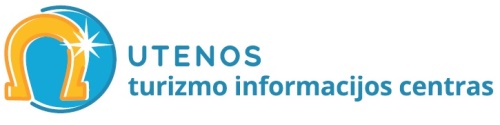 